Υπόδειγμα Οικονομικής Προσφοράς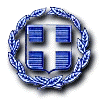 ΚΕΡΚΥΡΑ ……./……./2021Ο ΠΡΟΣΦΕΡΩΝΕΛΛΗΝΙΚΗ  ΔΗΜΟΚΡΑΤΙΑΕΛΛΗΝΙΚΗ  ΔΗΜΟΚΡΑΤΙΑΔΗΜΟΣ  ΚΕΝΤΡΙΚΗΣ ΚΕΡΚΥΡΑΣ & ΔΙΑΠΟΝΤΙΩΝ ΝΗΣΩΝΔΗΜΟΣ  ΚΕΝΤΡΙΚΗΣ ΚΕΡΚΥΡΑΣ & ΔΙΑΠΟΝΤΙΩΝ ΝΗΣΩΝΔΗΜΟΣ  ΚΕΝΤΡΙΚΗΣ ΚΕΡΚΥΡΑΣ & ΔΙΑΠΟΝΤΙΩΝ ΝΗΣΩΝΔΗΜΟΣ  ΚΕΝΤΡΙΚΗΣ ΚΕΡΚΥΡΑΣ & ΔΙΑΠΟΝΤΙΩΝ ΝΗΣΩΝΔΗΜΟΣ  ΚΕΝΤΡΙΚΗΣ ΚΕΡΚΥΡΑΣ & ΔΙΑΠΟΝΤΙΩΝ ΝΗΣΩΝΔΗΜΟΣ  ΚΕΝΤΡΙΚΗΣ ΚΕΡΚΥΡΑΣ & ΔΙΑΠΟΝΤΙΩΝ ΝΗΣΩΝΔ/ΝΣΗ  ΕΠΙΧΕΙΡΗΣΙΑΚΟΥ  ΕΡΓΟΥΔ/ΝΣΗ  ΕΠΙΧΕΙΡΗΣΙΑΚΟΥ  ΕΡΓΟΥΔ/ΝΣΗ  ΕΠΙΧΕΙΡΗΣΙΑΚΟΥ  ΕΡΓΟΥΠρομήθεια κάδων ΒιοαποβλήτωνΠρομήθεια κάδων ΒιοαποβλήτωνΠρομήθεια κάδων ΒιοαποβλήτωνΠρομήθεια κάδων ΒιοαποβλήτωνΠρομήθεια κάδων ΒιοαποβλήτωνΠρομήθεια κάδων ΒιοαποβλήτωνΠρομήθεια κάδων ΒιοαποβλήτωνΟΙΚΟΝΟΜΙΚΗ ΠΡΟΣΦΟΡΑΟΙΚΟΝΟΜΙΚΗ ΠΡΟΣΦΟΡΑΟΙΚΟΝΟΜΙΚΗ ΠΡΟΣΦΟΡΑΟΙΚΟΝΟΜΙΚΗ ΠΡΟΣΦΟΡΑΟΙΚΟΝΟΜΙΚΗ ΠΡΟΣΦΟΡΑΟΙΚΟΝΟΜΙΚΗ ΠΡΟΣΦΟΡΑΟΙΚΟΝΟΜΙΚΗ ΠΡΟΣΦΟΡΑΑ/ΑΠΕΡΙΓΡΑΦΗ ΕΙΔΩΝΜ.Μ.ΠΟΣΟΤΗΤΑΤΙΜΗ ΜΟΝΑΔΟΣ (€)ΔΑΠΑΝΗ  (€)ΔΑΠΑΝΗ  (€)1Πλαστικός  κάδος  κομποστοποίησης  χωρητικότητας τουλάχιστον 280 λίτρων με πλαστικό καπάκι και οπές αερισμού Τεμάχιο1.800,002Πλαστικός κάδος βιοαποβλήτων κουζίνας χωρητικότητας 10 λίτρων με καπάκι και χειρολαβήΤεμάχιο3.800,003Βιοδιασπώμενη  σακούλα  χωρητικότητας  10 λίτρων και πάχους τουλάχιστον 14 μικρώνΤεμάχιο426.133,004Πλαστικός  τροχήλατος  κάδος βιοαποβλήτων κουζίνας,  χωρητικότητας  660 λίτρων με ποδομοχλό για το άνοιγμα του καπακιού Τεμάχιο1.000,00ΣΥΝΟΛΟ ΠΡΟΣΦΕΡΟΜΕΝΩΝ ΕΙΔΩΝ ΠΡΟ ΦΠΑ:ΣΥΝΟΛΟ ΠΡΟΣΦΕΡΟΜΕΝΩΝ ΕΙΔΩΝ ΠΡΟ ΦΠΑ:ΣΥΝΟΛΟ ΠΡΟΣΦΕΡΟΜΕΝΩΝ ΕΙΔΩΝ ΠΡΟ ΦΠΑ:ΦΠΑ 24%ΦΠΑ 24%ΦΠΑ 24%ΣΥΝΟΛΟ ΠΡΟΣΦΕΡΟΜΕΝΩΝ ΕΙΔΩΝ ΜΕ ΦΠΑ:ΣΥΝΟΛΟ ΠΡΟΣΦΕΡΟΜΕΝΩΝ ΕΙΔΩΝ ΜΕ ΦΠΑ:ΣΥΝΟΛΟ ΠΡΟΣΦΕΡΟΜΕΝΩΝ ΕΙΔΩΝ ΜΕ ΦΠΑ: